Our Plan to Improve 2023-24 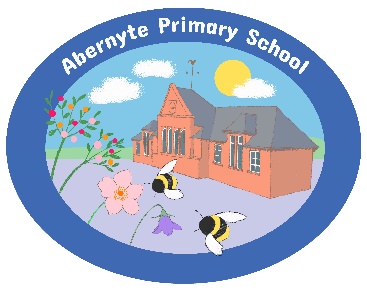 What are we going to do?How are we going to do it?How will know?  What evidence will we have?We will develop our skills, knowledge and confidence in digital technology. Weekly digital lessonsDigital clubs to explore robotics, construction and algorithmsImprove our skills in touch typingShare our learning with parents at PATPAL and through learning journalShare our journey with others schoolsUse tools to support our learning such as immersive reader or speech to text.Photographs and videos of our skillsDigital School Award accreditationWe will get helpful feedback from our peers and adults in school. We will all become better writers by increasing our engagement and pace of writing.Write with my peersShare our writing with others – writing buddies in school, and parents/carers at PATPAL eventsWrite more often- 3 times a weekInvite authors into schoolThemed days to celebrate writingCreate targets and SC for our levelsMore play and drama experiences to excite writingWe will see the difference in our cold and hot tasks. We will not only receive feedback but also provide it to our peers.We will create displays in the school to show our engagement in writing.We will have a positive, growth mindset towards writing.